Prot.n.  28/2024						Avellino 4 Giugno 2024								Ai Sigg. Titolari di Farmacia								della Provincia di Avellino										L O R O       S E D I Oggetto: Comunicazioni.Caro Collega, Ti comunico che sono stati disposti i segenti pagamenti: Fatture AIR Marzo 2024 determina dirigenziale n. 2785 del 28 Maggio 2024.Distinta Contabile Riepilogativa SSN Aprile 2024 determina dirigenziale n. 2784 del 28 maggio 2024.Cordiali saluti.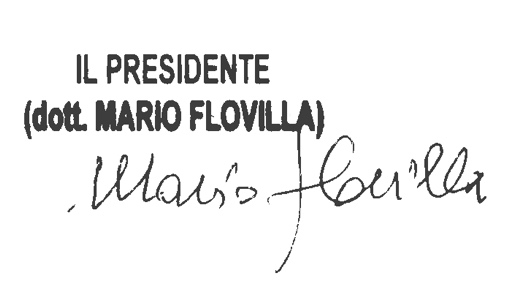 